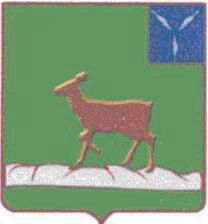 АДМИНИСТРАЦИЯИВАНТЕЕВСКОГО МУНИЦИПАЛЬНОГО  РАЙОНАСАРАТОВСКОЙ ОБЛАСТИП О С Т А Н О В Л Е Н И Е От  15.02.2019 г. № 101                                                                                                                       с. ИвантеевкаО внесении изменений и дополнений в постановление № 45 от 07.02.2017 г.«Выдача  решения о присвоении изменении или аннулировании адреса объекту адресации »   	В соответствии с Федеральным законом от 27 июля 2010 года №210-ФЗ «Об организации предоставления государственных и муниципальных услуг», распоряжением Правительства Российской Федерации от 17 декабря 2009 года №1993 «Об утверждении сводного перечня первоочередных государственных и муниципальных услуг, предоставляемых органами исполнительной власти субъектов Российской Федерации и органами местного самоуправления в электронном виде», во исполнение постановления  Правительства Саратовской области от 17 июля 2007 года № 268-П «О разработке административных регламентов», руководствуясь Уставом Ивантеевского муниципального района, администрация Ивантеевского муниципального района.ПОСТАНОВЛЯЕТ: 	          1.Внести изменения в постановление № 45 от 07.02.2017 г. «Выдача  решений о присвоении, изменении или аннулировании адреса объекту адресации» с учетом изменений от 16.06.2018 г. №1206.В  п.2 раздел 2,4; раздел 3,3; раздел 3,4; раздел 3,5: к Постановлению администрации Ивантеевского муниципального района от 07.02.2017 г. №45 административный регламент по предоставлению муниципальной услуги «Выдача  решений о присвоении, изменении или аннулировании адреса объекту адресации» в следующей редакции:П. 2. Срок предоставления муниципальной услуги составляет не более чем 11 рабочих дней.П. 2. раздел 2.4;3.3;3.4:3.5.  «Максимальный срок выполнения административной процедуры составляет 11 рабочих дней с момента поступления заявления в орган местного самоуправления.            Глава  Ивантеевскогомуниципального района                                                         В.В. Басов